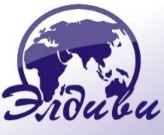         Гамбург - Амстердам - Гаага* - Дельфт* - Заансе Сханс*Даты выезда: 29.12.2017Продолжительность тура: 5 дней/ 4 ночи (1 ночной переезд)Проезд: комфортабельный автобус Проживание: транзитные 2-3х звездочные отелиПитание: завтракиСтоимость тура в евро: 230 евро +90 BYN Доплата за одноместное размещение 100 евроВ стоимость тура входит: проезд автобусом туркласса; - проживание в отелях туристического класса стандарт 2-3* с удобствами (душ + туалет) в номере, двух-трёх местное размещение в ходе экскурсионной программы; - экскурсионное обслуживание (без входных билетов);- 3 завтрака в отелях.Дополнительно оплачивается:  консульский сбор;- медицинская страховка;- обязательная оплата городского налога (введенного  с 2012 г. в большинстве европейских стран)  по программе — от €1,5;- входные билеты на экскурсионные объекты;- экскурсии за доплату;- факультативные и дополнительные экскурсии.1 деньОтправление из Минска в 04:00 (ж/д вокзал, ст.Дружная) или из Бреста в 08:30. Транзит по Польше с остановкой для горячего питания (за допл. 5-7 €/чел). Ночь в транзитном отеле.2 деньЗавтрак. Переезд в Гамбург.  Гамбург — это не просто мегаполис на воде и второй по величине город Германии, это «город-государство» в государстве, «Морские ворота» Германии и всей Европы. Гамбург захватывает дух своим разнообразием и открывает нам свою романтическую сторону. Выезд в Нидерланды.  Ночлег в отеле.3 деньЗавтрак.   Переезд в Амстердам. По желанию -Экскурсия Гаага-Дельфт*. Едем на прием к королеве в «Город королевского двора - Гаагу» политическая столица Нидерландов, «город – резиденция», королевы Беатрикс Оранской-Нассау. Гордостью и славой города, является Вайвер - водное зеркало города, в котором отражаются прекрасные шедевры Гааги... Знакомство с Гаагой оставляет незабываемое впечатление.  Посетим «Город принцев - Делфт»: дворцовые комплексы, величественные здания, храмы вдоль каналов и, конечно, резиденция герцогов Оранских, Рыночная площадь города - самая красивая в стране. Посетив средневековый Делфт, мы окунемся в атмосферу 15-16 веков: Восточные ворота, фабрика голубого фарфора, 109 метровая Новая церковь, где в подземной часовне находится усыпальница Нидерландской Королевской семьи - сама история Нидерландов говорит здесь с нами. Переезд в Амстердам. Экскурсия по Амстердаму: уникальная архитектура города, его история, Амстердам в жизни великих людей, Амстердам - колыбель капитализма и ...европейская столица неформалов всего мира. Встреча нового года. Традиционно тысячи людей из разных стран и континентов соберутся на площади Dam. Здесь отмечают, пожалуй, самый шумный Новый год в Европе. В городе два дня (30-31 декабря) под вой сирен автомобилей беспрерывно рвутся хлопушки и грохочет салют. Вечеринки идут круглосуточно, клубы и дискотеки делают особо эксклюзивные декорации и готовят специальные программы. Апогей наступает в полночь 31-го числа. Город буквально взрывается от обилия фейерверков. Полчаса происходит безумная канонада. Но самое красивое шоу Амстердама устраивается на площади Дам. Место на площади лучше занять заранее, а можно наслаждаться видом с одного из многочисленных мостов. После полуночи празднование продолжается по многочисленным барам и клубам Амстердама. Многие кафе и бары играют музыку на улицах, а пиво льется рекой. Ночлег в отеле.4 деньЗавтрак. Переезд в Амстердам. Свободное время для прогулок и посещения музеев*: Музей Ван Гога от €14, и Рейксмузеум от €14, Музей восковых фигур Мадам Тюссо – от€21 взр./€16 дети до 15 лет. По желанию: Прогулка в деревушку Заансе Сханс* -рай для тех, кто мечтал посмотреть на действующие мельницы. Мельница-лесопилка, мельница для производства орехового масла, мельница где перемалывают сырье для получения пигментов для красок И все это мельницы, сохранившиеся с 17го века! Прогулка по каналам Амстердама* на прогулочном кораблике . Мы оставим за бортом городскую суету и поплывем по бесконечным каналам Амстердама «Вечерний Амстердам»* (любителям перчинки):  отвечаем на все ваши «неприличные» вопросы.  Амстердам - город, где так «вольно дышит человек». Первый кофе-шоп  Голландии и старинные «кафе встреч». Голландский подход к вечным проблемам морали и нравственности. Пешком, как стемнеет (доплата 15 €). Вечером выезд в Минск. Ночной переезд.5 деньТранзит по территории Польши, РБ.    Прибытие в Минск позднее.